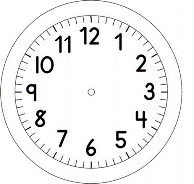 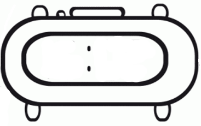 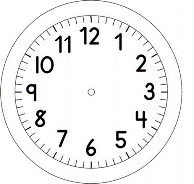 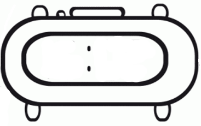 PORTUGUÊS E MATEMÁTICA 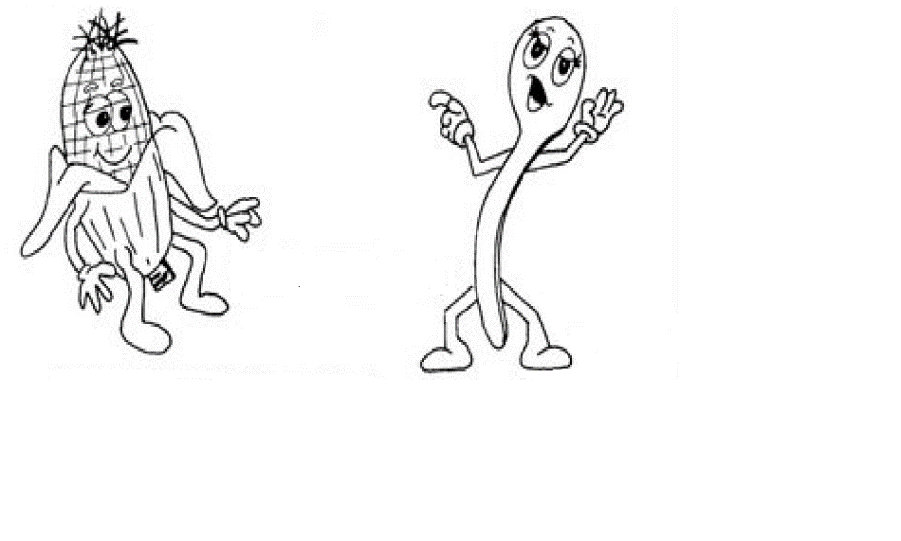 QUE    FESTA!NA COZINHA DA DONA MARIA ACONTECEU UMA COISA DELICIOSA. O MILHO CHEGOU CORRENDO E A COLHER ADMIRADA PERGUNTOU:- HEI MILHO! NÃO QUERO METER A COLHER ONDE NÃO SOU CHAMADA, MAS AONDE VOCÊ VAI COM TANTA PRESSA?AO MESMO TEMPO EM QUE CORRIA, O MILHO RESPONDEU:- VOU PARTICIPAR DE UMA FESTA JUNINA! VOU DIRETO PARA A PANELA QUENTE DAR UNS PULINHOS DE ALEGRIA. VAI SER DIVERTIDO.E OUTROS ASSANHADOS, GRITARAM:- ESPERE POR NÓS! TAMBÉM QUEREMOS IR!ERAM O SAL E A MARGARINA. TODOS PULARAM NA PANELA: POP! POP! DEPOIS DE ALGUNS MINUTOS ESTAVA PRONTA A PIPOCA.ELISA TOYAMAQUESTÃO 1PINTE A RESPOSTA CORRETA. O TEXTO É UMA:      QUESTÃO 2ENCONTRE E CIRCULE NO TEXTO DA HISTÓRIA AS SEGUINTES PALAVRAS:COMPLETE AS LETRAS QUE FALTAM PARA FORMAR A PALAVRA E ESCREVA NO QUADRADO DA DIREITA, QUANTAS VEZES VOCÊ ABRIU A BOCA PARA PRONUNCIÁ-LA. QUESTÃO 3PREENCHA A CRUZADINHA DE ACORDO COM A FIGURA.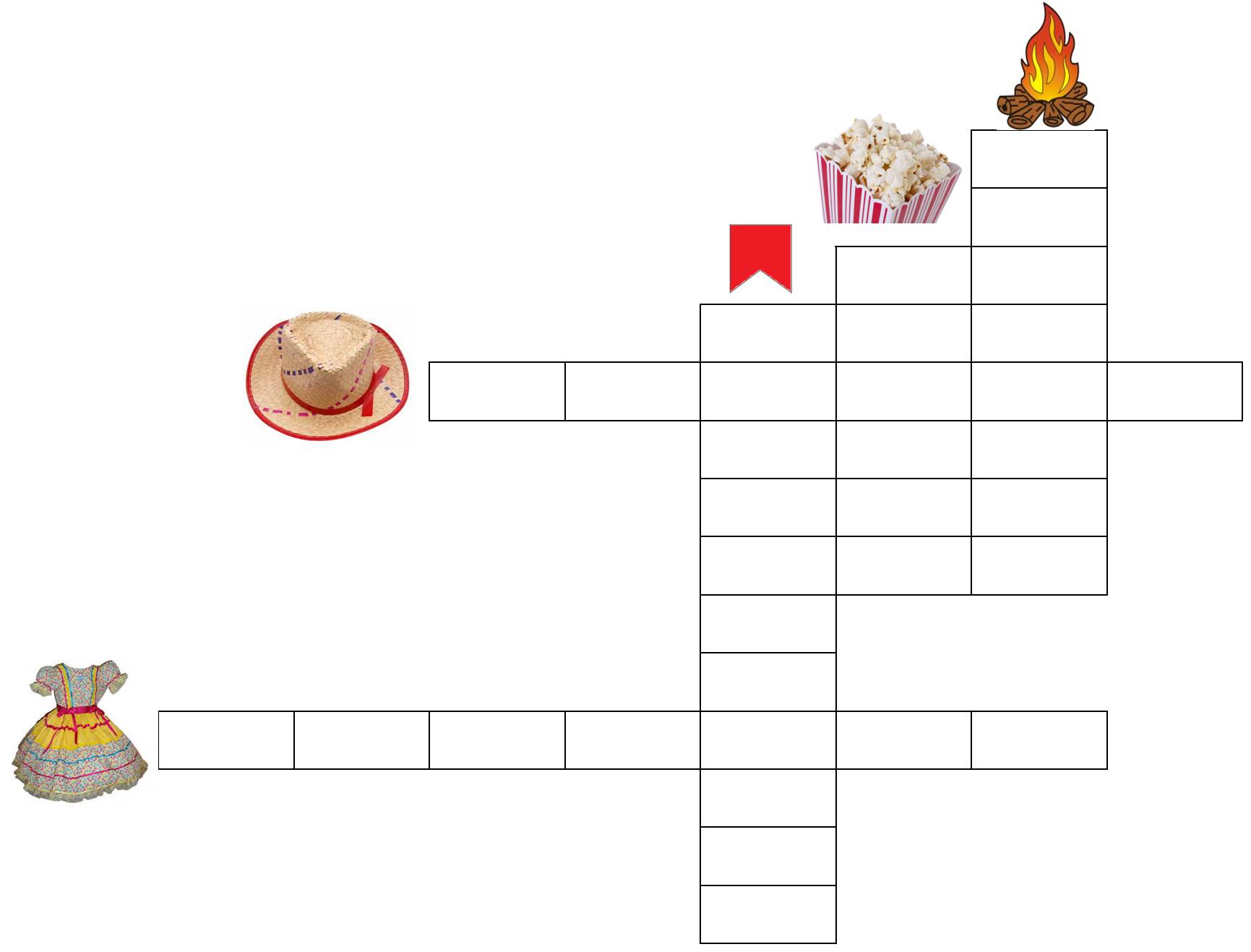 QUESTÃO 4PREENCHA O QUE FALTA: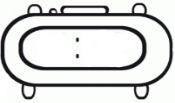 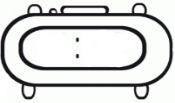 PPOMIOLRALANAPIPOCAQUANTIDADE EM NÚMEROQUANTIDADE EM DEDOS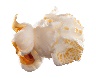 3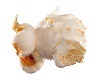 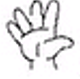 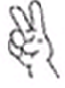 